ПОЯСНИТЕЛЬНАЯ ЗАПИСКАОсновы актерского мастерства: Программа повышения квалификации /авт.-сост. (Яцко Игорь Владимирович, художественный руководитель театра-школы Драматического искусства). М.: АНО ДПО «МИР» 2019.  10 с.Целью курса является: ознакомленные студентов с курса АНО ДПО «МИР» с основами актерского мастерства.Задачами курса являются: Раскрыть индивидуальные способности студента на базе освоения основ актёрской профессии, помочь освоить художественные и эстетические особенности драматического театра как специфического вида сценического искусства, а также смежных искусств (кинематограф, телевидение, радио, концертная деятельность и др.). Способствовать формированию у будущих артистов понимания важности нравственной позиции и личной ответственности художника перед обществом.	В результате освоения курса обучающийся должен:иметь практический опыт:владения психофизическими основами актерского мастерства;использования возможностей телесного аппарата воплощения;ведения  учебно-репетиционной работы;уметь: ориентироваться в специальной литературе как по профилю своего вида искусства, так и в смежных областях художественного творчества;анализировать произведения искусства и литературы в работе над ролью;применять в профессиональной деятельности навыки работы в творческом коллективе (с другими исполнителями, режиссером, художником, балетмейстером, концертмейстером и др.) в рамках единого художественного замысла; чувственно переживать создаваемый художественный образ;использовать образное мышление при создании художественного образа;создавать художественный образ актерскими средствами, владеть навыками самостоятельной работы над ролью на основе режиссерского замысла;пользоваться специальными принадлежностями и инструментами;использовать в профессиональной деятельности навыки общения со зрителями во время сценического представления и при работе в студии;знать: основы теории актерской профессии;цели, задачи, содержание формы, методы работы в своей будущей профессии; особенности различных школ актерского мастерства;жанровые и стилистические особенности драматургических произведений;специальные методики и техники работы над ролью;способы работы с литературным драматургическим материалом;приемы психофизического тренинга актера;принципы  обеспечения  безопасности  во  время  исполнения  различных  упражнений  и  их  комбинаций.определять стилистические особенности отдельного произведения театрального искусстваЛица, успешно освоившие программу, должны владеть: стилистическими принципами  различных направлений театрального искусстваособенностями  различных жанров драматической литературыстилистические особенности современной драматургии, режиссуры и актерского искусства.1. Характеристика учебного предмета, его место и роль в образовательном процессе. Программа по учебному предмету «Основы актерского мастерства» разработана в соответствии с федеральными государственными требованиями к минимуму содержания, структуре и условиям реализации дополнительной предпрофессиональной общеобразовательной программы в области театрального искусства «Искусство театра». Учебный предмет «Основы актерского мастерства» является основным в комплексе предметов предметной области «Театральное исполнительское искусство», использует и координирует все практические навыки, приобретаемые учащимися в процессе освоения уроков по художественному слову, пластическим и музыкальным предметам; включает в работу и физический, и эмоциональный, и интеллектуальный аппарат студента. Предмет формирует определенные актерские исполнительские знания, умения и навыки; знакомит с сущностью исполнительского театрального творчества, с выразительностью и содержательностью сценического действия; способствует выявлению творческого потенциала обучаемого.УЧЕБНЫЙ ПЛАН КУРСА ПОВЫШЕНИЯ КВАЛИФИКАЦИИ ПО ПРОГРАММЕ «ОСНОВЫ АКТЕРСКОГО МАСТЕРСТВА»Категория слушателей: студенты, обучающиеся в вузах гуманитарного профиля, в том числе студенты специализации «Режиссура театра, кино и телевидения» в Мастерской Индивидуальной Режиссуры.Срок обучения: 40 часов, 10 учебных дней.Режим занятий: 4 учебных часов в день.Краткая характеристика тем занятий;Развитие творческих способностей (развивающие занятия).Актерский тренинг;Занятия актерским тренингом позволяют освоить основы актерской техники и работы над ролью, чтобы в дальнейшем использовать эти навыки в процессе создания спектаклей. В основу курса положены методы К.С.Станиславского и его последователей (М.Чехова, Е.Гротовского и др.) Ознаокмелние с основами техники работы актера над собой, третий – приемам работы над ролью. Элементы актерской техники вводятся постепенно, однако большинство упражнений имеет комплексный характер, что позволяет совмещать работу по закреплению полученных навыков с освоением нового материала.Сценическое движение;Сценическое движение, являясь вспомогательной дисциплиной в общем курсе подготовки актера, развивает физические способности до степени, необходимой для успешного решения задач пластической выразительности. Упражнения, используемые на занятиях подразумевают одновременное включение мышечного, интеллектуального и эмоционального аппарата. Основная задача сценического движения – достижение абсолютной мышечной свободы, легкости, уверенности в работе с собственным телом, смелого и легкого освоения физических навыков, снятия зажимов и неуверенности. На этих занятиях уделяется внимание развитию реакции, силы, гибкости, динамичности, координации, чувства равновесия.  Танец;На этих занятиях акцент делается не на механизме движений, а на выражении себя через совокупность движений. Современный театральный танец  включает в себя множество элементов классического, эстрадного, бального, акробатического, джазового стилей плюс импровизация. Основная задача - обучение основам танца и импровизации, как средству для успешного решения задач пластической выразительности.Сценическая речь; Хорошая дикция помогает актеру правильно донести свои мысли до зрителя. Это требует от детей определенных технических навыков. В задачи предмета "Сценическая речь" входят вопросы устной речи, которые не затрагиваются в работе над словом по мастерству актера: это дикция, дыхание, голос, орфоэпия, логико-интонационные законы речи. Спецификой данной программы является ее преимущественно практическая направленность, связанная с упражнениями для комплексного освоения сценической речи. Уделяется внимание технике речи, тренировке дыхания, работе над голосом и развитию координации слуха и голоса. В течение последующего обучения акцент делается на разбор художественных произведений и работу с текстами в стихах и прозе. Особое внимание уделяется практическому материалу для работы над дыханием, голосом и дикцией, технике речи, развитию координации слуха и голоса. Предполагаемый результат и механизм оценки получаемых знаний.На данном этапе программа является и развивающей, и обучающей. Главный результат работы и детей, и педагогов – это спектакли и концерты, которые проходят на публике. Кроме того, успехи, достигнутые учениками на занятиях по развивающим дисциплинам, демонстрируются педагогам, родителям и остальным ученикам театрального кружка на творческих концертах и мероприятиях. К завершению курса обучающие должны:Знания:Знать театральную терминологию, как современную, так и историческую, уметь ею пользоваться;Различать компоненты актерской выразительности;Иметь представление о строении своего тела, мышечного и голосового аппарата;Знать комплекс упражнений артикуляционной и дыхательной гимнастики;Знать основные правила орфоэпии и законы логического построения речи;Различать основные черты классического, народного и джазового танца;Умения:Уметь сосредоточенно и интенсивно работать в течение всего времени занятий и репетиций;Уметь обнаруживать внутренние помехи и зажимы на пути к созданию и воплощению образа;Уметь самостоятельно выполнить разминку, подготовить свое тело к работе;Уметь выполнять базовые упражнения на координацию, общую физическую подготовку и акробатику; Уметь устранять дефекты дикции;Уметь производить действенный анализ текста;Уметь выполнять базовые танцевальные движения;Уметь в течение 3-5 минут импровизировать под заданную педагогом музыку или в заданном темпе.Навыки:Определять мышечный зажим и снимать его;Самостоятельно выполнять задания, предложенные педагогом;Выполнять упражнения актерского тренинга в присутствии постороннего человека;Владеть приемами разминки и разогрева тела;Овладеть навыками правильного дыхания, четкой и громкой речи. Владеть приемами техники безопасности при работе с партнером, сценическим оружием, предметами и сценической конструкцией, индивидуально и в группе;Создавать самостоятельно выбранный или заданный педагогом звуковой образ.УЧЕБНО-МЕТОДИЧЕСКОЕ ОБЕСПЕЧЕНИЕ ДИСЦИПЛИНЫЛИТЕРАТУРАОсновная: Список литературы для педагогов и воспитанниковК.С.Станиславский «Работа актера над собой»К.С.Станиславский «Работа актера над ролью»Б.Е.Захава «Мастерство актера и режиссера»М.А.Чехов «О технике актера»В.К.Львова, Н.К.Шихматов «Сценические этюды»П,М,Ершов «Режиссура как практическая психология»П,М,Ершов «Технологии актерского искусства»В.И Немирович-Данченко «О творчестве актера»В.О.Топорков «О технике актера»Н.А.Акимов «Театральное наследие»Б.Голубовский «Пластика в искусстве актера»И.Кох «Основы сценического движения»В.И.Гугова «Сценическая речь»Й.Свобода «Тайна театрального пространства»Сб. «Техника сцены»О.Н.Захаржевская «Костюм для сцены»Н.С. Гутина, А.М.Градова «Театральный костюм»«Театр-студия  Дали. Образовательные программы, игровые уроки»Режиссерский комментарий и разбор спектакля «Стойкий принцип» Б.Ю..Юхананов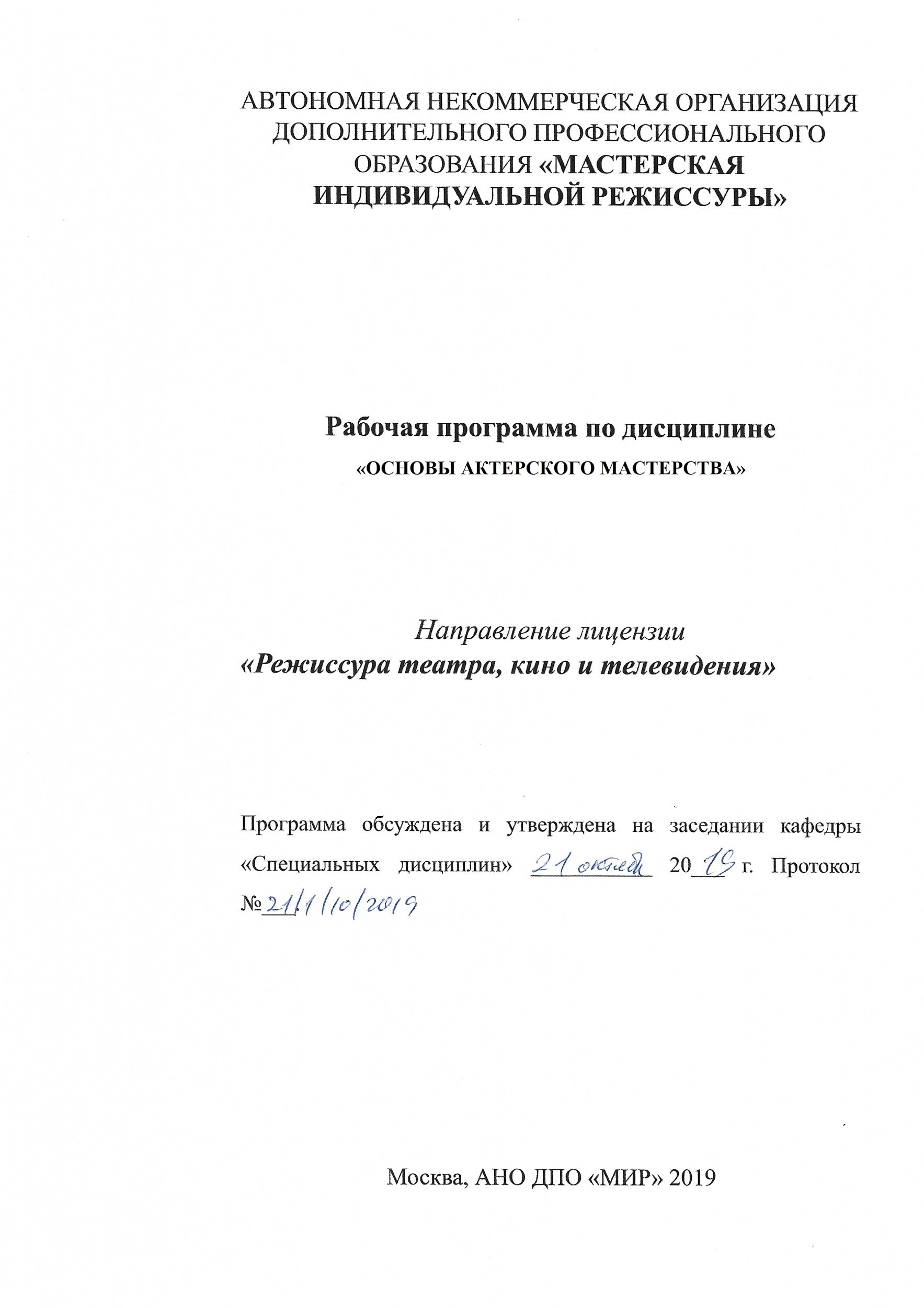 Тема №Название темыЧасыЧасыЧасыТема №Название темытеорияпрактикавсегоТема 1Актерский тренинг. Упражнения на развитие сценического внимания.-44Тема 2Актерский тренинг. Упражнения на освобождение мышц.-44Тема 3Актерский тренинг. Упражнения на развитие фантазии и воображения.-44Тема 4Актерский тренинг. Предлагаемые обстоятельства. Логика действия.-44Тема 5Актерский тренинг. Оправдание места действия.-44Тема 6Актерский тренинг. Упражнения на память физических действий.-44Тема 6Сценическое движение-44Тема 8Танец-44Тема 9Сценическая речь-44Тема 10Анализ  художественных произведений.4--Итого:43640